NPO法人小平市民活動ネットワーク　２０１８年７月１０日発行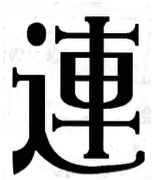 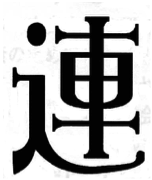 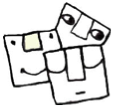 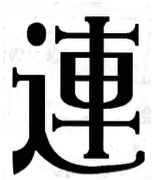 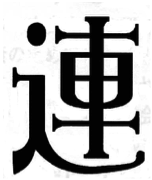 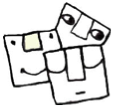 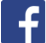 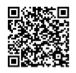 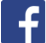 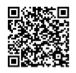 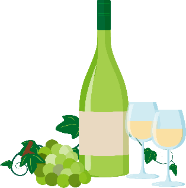 